Unit 8 Lesson 5: Patrones con números pares e imparesWU Cuántos ves: Par o impar (Warm up)Student Task Statement¿Cuántos ves? ¿Cómo lo sabes?, ¿qué ves?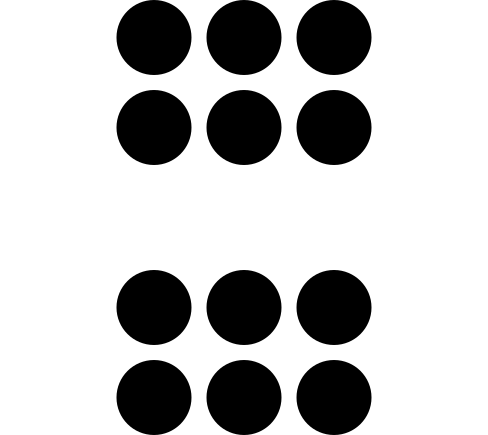 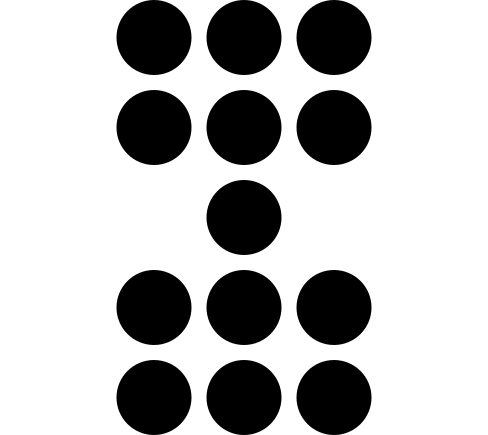 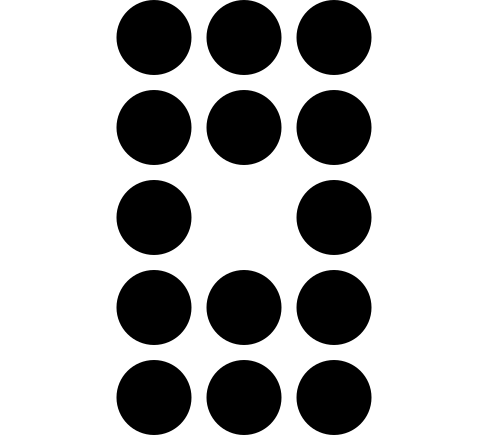 1 La rueda de pares e imparesImages for Launch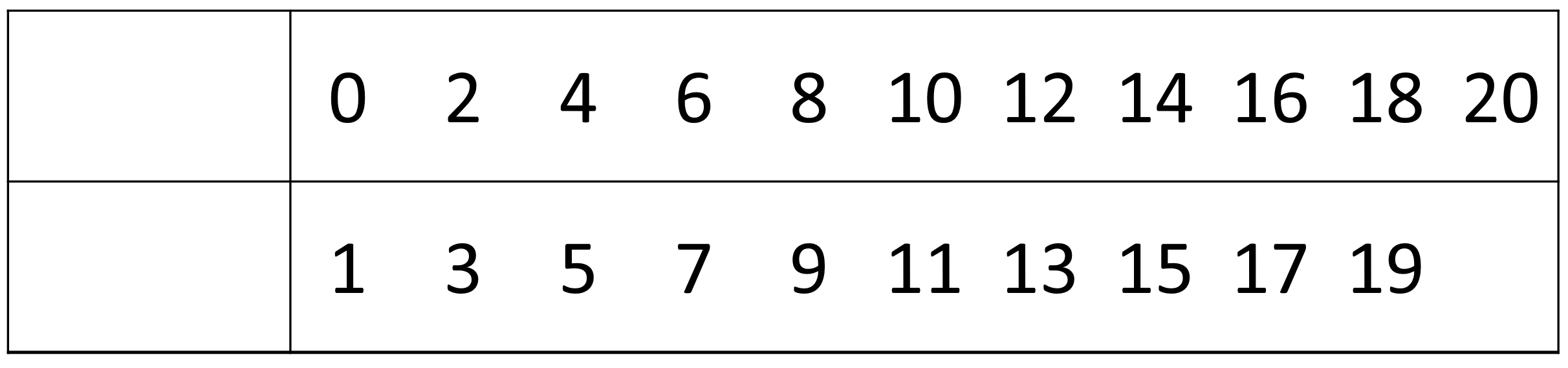 Student Task Statement¿Qué observaste? ¿Qué te preguntas?Activity Synthesis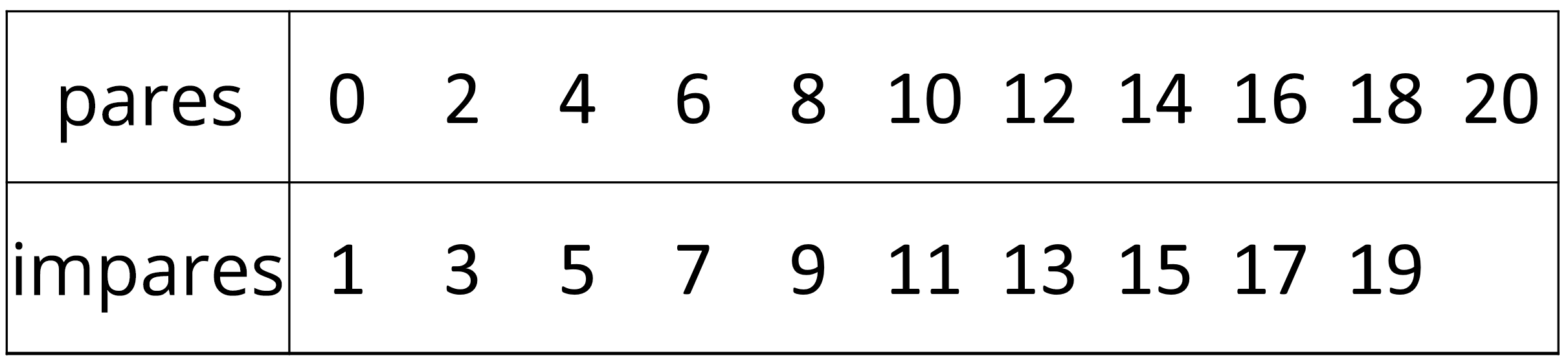 2 Presto changoImages for Launch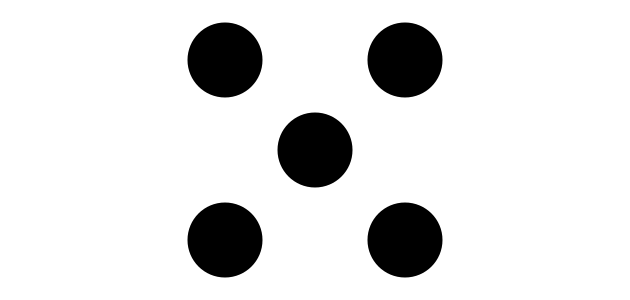 Student Task StatementEn cada caso, decide si el estudiante tiene un número par o impar de fichas y anótalo en la primera columna de tu hoja de registro. Muestra tu razonamiento y marca tu elección.Completa la columna gris. ¿Sumar 1 cambia el hecho de que el número de fichas sea par o sea impar? Explica.Completa la última columna. ¿Sumar 2 cambia el hecho de que el número de fichas sea par o sea impar? Explica.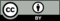 © CC BY 2021 Illustrative Mathematics®